Curriculum Vitte                                      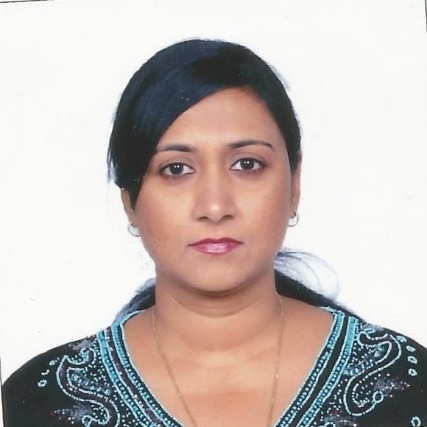 Ujwala Date of birth            19th august 1965Nationality                 IndianNo of children              oneEmail			ujwala.355351@2freemail.com Professional registration    Maharastra medical Councill, India.Registration no   65551Professional Experiences and post held in the past yearsDegreeName of the university& collegeYear of passingDuration of courseMBBSShivaji University,Kolhapur,maharastra,IndiaGovt. Medical college, Miraj19901985-1990DGO(DeplomaObstreticsGynecologyPunjab university, chandigharh, IndiaChristian Medical college, Ludhiana19931991-1993Sl noName of the post heldName of the hospitalDuration1Resident in OBGYNChristian Medical college and Hospital1991-19932Tutor in OBGYNWanless Hospital, Miraj,IndiaOct 1993-dec.19963Obstetrics& gynaecologistShree ram Hospital ,Nashik,IndiaJan 1997-march19 984Medical officerMinistry of health, OMANMarch 1998-Aug 20045Medical officerYas medical centre, Buraimi,OMAN15 july 2005-3oth sept20076Specialist OBGYNYas medical centre,Buraimi, OMAN1st oct 2007-9th april 2015